Canterbury Festival 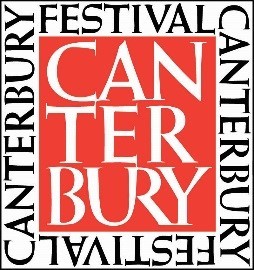 Under 18’s Poetry Competition 2020Children & Young Peoples Entry FormTo be completed by parent/carer/guardian.Theme: Earth TribeEach year Canterbury Festival run a poetry competition which is open to any Kent based children & young people age 5-18. Last year over 1500 children and young people from across Kent applied. This year’s theme is ‘Earth Tribe’, although we welcome abstract interpretations which could include the planet, nature, humans, animals, climate etc!  We shortlist up to 40 poems; all shortlisted winners' poems are published in an anthology and awarded a book voucher. We invite shortlisted winners to read their poems each year, on national poetry day, Thursday 1st October 2020 which will be held at St Edmunds School, Canterbury. Parents/carers/guardians can enter multiple poems using this Entry form. Deadline for applications is Friday 17th July. Entry FormParent/Carer/Guardians Name: Your email: **please note that we will only email back if one of the entries you submitted has been shortlisted. This is likely to happen in August.Your Address:Names of children & young people you are entering?I hereby declare that the poems and artwork submitted are the work of the children & young people, as named on each submission.Signed:Please ensure all entries have their names, age, & school clearly on each poem.  Only one entry form per parent/carer/guardian is required.Please email all entries by Friday 17 July to:canterburyfestcomp@gmail.com If you have any enquiries about the competition, then please contact charlotte@canterburyfestival.co.ukThis year we are only accepting digital formats of poems and they must be sent as a word doc, jpg or PDF. If you are sending many files, then please think about using we transfer. Terms & Conditions of Entry:Each poem must be no more than 40 lines in length and writing should be legible or typed using a clear font.Each poem to be loosely based on the theme which can be interpreted according to the entrant’s own choice.Each poem must be on one side of A4No alterations can be made to the poem once submittedEach entrant should clearly have their name, age, & school on the front of the poemParents/carers/guardians should complete only one entry form for all the poems entered.All submissions must be entrants’ own work and submitted by Friday 17 July.Entries must be written in clear English, not previously published or broadcast
JudgingThe judge’s decision is final.Shortlisted winners will be announced by mid-August and the named contacts will be emailed notification.All shortlisted poems will be published in an anthologyIf restrictions are lifted, there will be a Presentation Evening on Thursday 1st October for National Poetry Day, at St Edmunds School, Canterbury. Final information on timings will be confirmed and communicated to shortlisted poets and teachers. Copyright will remain with the entrant, but Canterbury Festival reserves the right to arrange the first publication or broadcast of selected poems, including possible reproduction in other Festival material.  Submission of a poem implies the parent/guardian/carers/entrant’s acceptance of the above conditions.